Board of Directors Meeting NoticeThe Board of Ashfield, Buckland & Shelburne Councils on Aging and The Senior Center in Shelburne Falls will hold their regular monthly meeting on:March 10 2022,  @ 3:00 pm     Location: Senior Center 7 Main Street, Shelburne Falls.Topics to be Discussed (including but not limited to):Call to OrderSecretary’s Report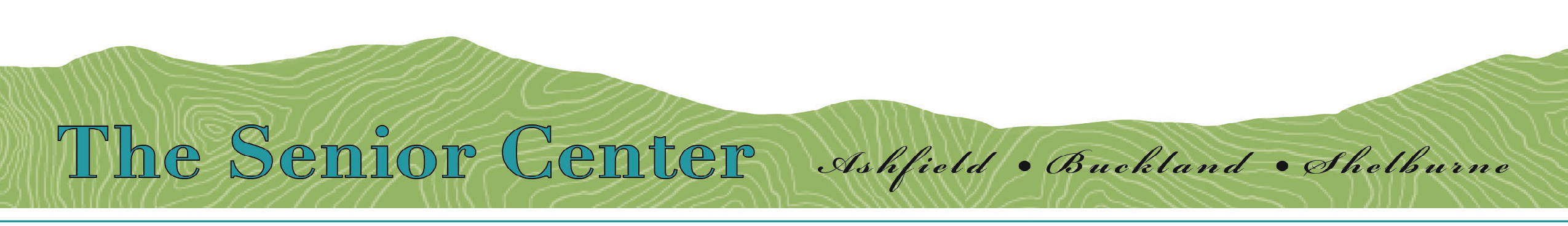 Treasurer’s ReportDirector’s ReportCommittee ReportsCOA’s ReportSenior Center Foundation ReportOld Business New Business Other business  not reasonably foreseen 48 hours prior to meetingAdjournment / Next Meeting  April 14 ,2022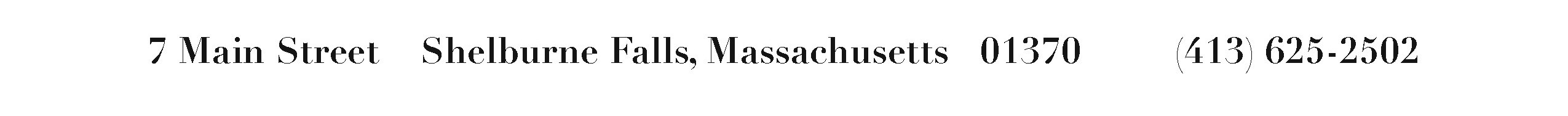 